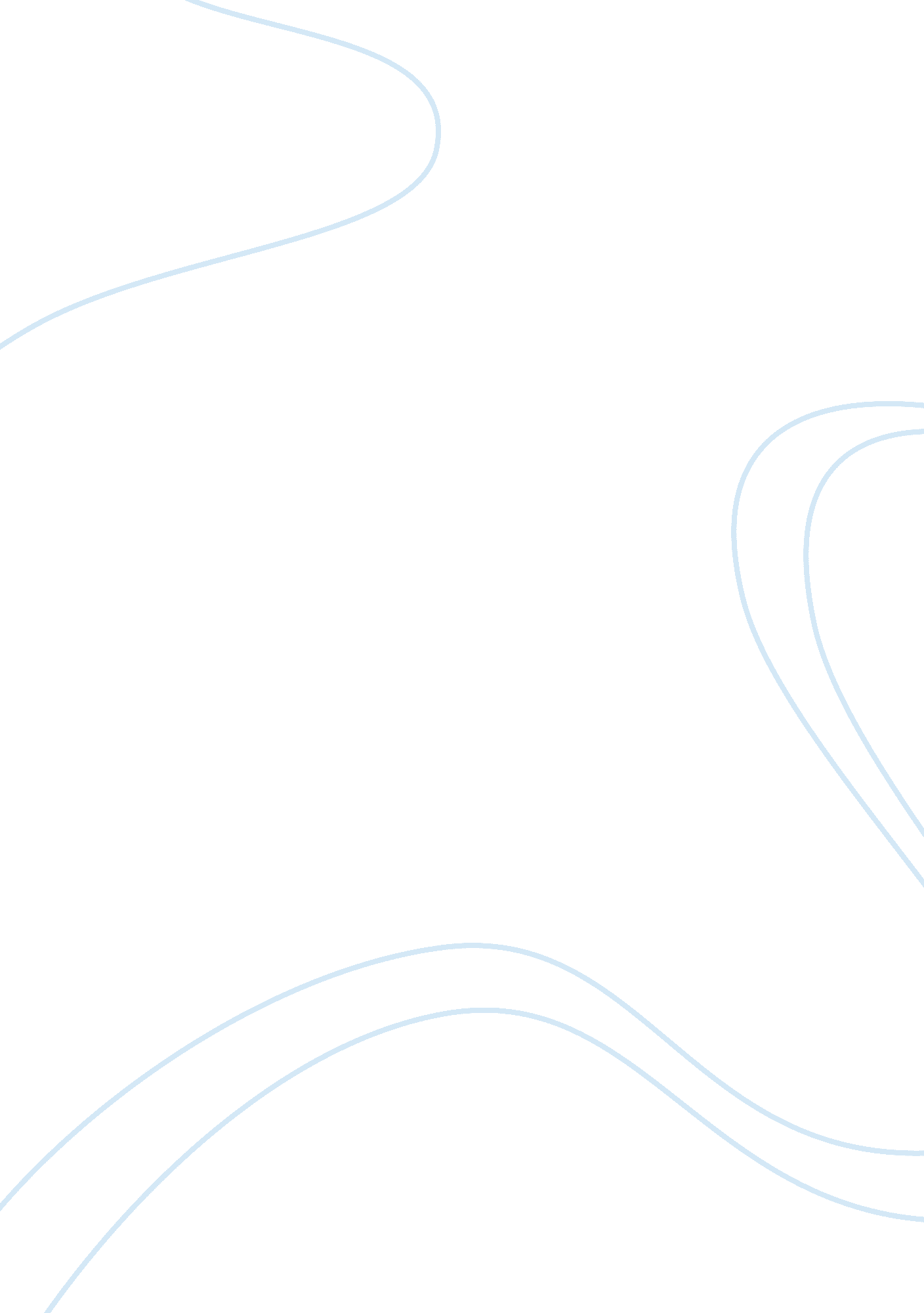 Does disjunctivism explain hallucination and illusion philosophy essay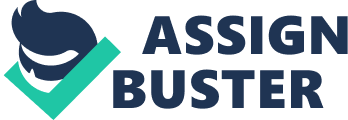 It is commonly argued that visual perceptual scenarios involving illusion and hallucination can be used to undermine the core elements of the theory of direct realism. There are, however, philosophers who argue the position can be saved from such criticism, through providing an account of such occurrences that is able to retain the direct realist’s key tenets. Within this paper I will explore and assess two such accounts provided by Bill Brewer and Michael Martin respectively. Both philosophers are supporters of a theory of perception known as disjunctivism, so my task will be to establish whether or not this position is coherently able to explain illusion and hallucination whilst still embracing direct realism. After analysing both accounts I find that whilst they appear to provide innovative responses, they ultimately fail in eliminating the worrying conclusions that such problems of perception present to the direct realist. The arguments from hallucination and illusion therefore still threaten the cogency of direct realism. Contents: 1. Introduction: Direct Realism and the problems it faces. 4. 2. Bill Brewer’s account of illusion. 9. 3. Assessing Brewer’s proposed account. 11. 4. Michael Martin’s approach. 13. 5. The theory of Disjunctivism. 15. 6. Assessing the Disjunctivist position. 17. 7. Conclusion 25. 8. Bibliography 26. Does Disjunctivism explain Illusion and Hallucination in a way that preserves the essence of Direct Realism? 1. Introduction: Direct realism and the problems it faces. The philosophical theory of perception most akin to our commonsense approach is known as direct or naive realism. This theory maintains that through perception we gain immediate, direct access to the physical mind-independent world surrounding us, and therefore rejects the postulation of entities such as sense data[1]that act as intermediaries in the perceptual process. Throughout its life as a philosophical doctrine, direct realism has come under much scrutiny and has been accused of many inadequacies. Many have argued that simple reflection on our perceptual lives produces counterexamples to the direct realist’s key tenets. One such criticism is presented by David Hume and concerns the phenomenon of “ perspectival variation”[2], something we experience frequently in some form. Suppose you change your position in relation to an object by moving towards it; most would agree that your perception of the object in question changes. Hume uses the example of walking away from a table, claiming that as one does this “ the table which we see seems to diminish”[3]. From this observation he concludes that we cannot engage directly with physical objects through perception, and instead what we perceive directly are “ representations”[4]of those objects. Hume is therefore advancing a version of indirect realism, a rival theory which claims perception can be understood as a relation consisting of three parts; the perceiver, an intermediary and the object. Another problem frequently posed towards the direct realist is known as the time lag argument[5]which runs as follows. Consider your perception of a star in the night sky. Due to the nature of the way light travels and the distance involved, the star you think you’re perceiving will actually no longer exist. Critics of direct realism argue that because what you perceive here cannot be the same as the actual object of perception, direct perception in this case is simply not possible. The two things can be thought of as “ numerically distinct”[6]. This particular case may seem somewhat farfetched, but critics argue the reasoning involved can be extended to ordinary everyday visual perceptions also. Whenever I visually perceive an object, the occurrence of the “ reflection of light”[7]involved has always happened before “ the light waves arrive at the retina”[8]. Again then, there is an element of time delay included within such perceptions, which some argue suggests that what we directly perceive cannot be the object from which the “ physical process originates”[9]. Whilst the above problems cause the direct realist some notable concerns, perhaps the most troubling perceptual scenarios pitted against them are those concerning illusion and hallucination. Many critics of direct realism claim such arguments alone to be sufficient to disprove it as a theory of perception. It is for this reason my project will focus upon the following two arguments. Let us first consider the argument from illusion. Although we experience perceptual illusions with a fair amount of regularity, as Howard Robinson states we usually “ treat them as inconsequential”[10]and carry on with our lives. Within our present philosophical discussion however they are of key importance and so need to be clearly articulated. A. D. Smith, a key figure within the philosophy of perception, maintains that a perceptual illusion can be described as “ a perceptual situation in which a physical object is actually perceived, but in which that object perceptually appears other than it really is, for whatever reason”[11]. A popular example often used within the philosophy of psychology is the following Muller-Lyre illusion: 12 Here we are presented visually with two arrows that are actually identical in length. A very quick use of a ruler would establish this. When one looks at them however the lines seem to be two differing lengths, the bottom arrow looks shorter than the one above it. We therefore are experiencing an illusory perception, one which is not veridical in nature. How then do such cases supposedly force us to deeply question the nature of direct realism? After noting this element of our perceptual lives, proponents of the argument from illusion maintain that direct realism simply doesn’t possess the necessary machinery to deal with them coherently. The object which appears to us in an illusory case has certain properties which the true object does not, as is the nature of an illusion. In the Muller-Lyre example above the illusory object appears to posses the property of lines differing in length, although the true object does not have this property. Considering this, those who oppose direct realism argue that what appears to us directly through perception cannot be the same as the true object, as can be confirmed by use of the uncontroversial principle of Leibniz’s Law. This holds that “ no two objects have exactly the same qualities”[13]. If one agrees with this reasoning, it appears that the direct realist has great trouble in claiming we are immediately aware of the physical objects of perception in illusory cases. Alternative theories of perception often use the above line of argument to illustrate how they supposedly can coherently account for illusory cases. Some, such as Howard Robinson, claim to be able to do so by postulating entities known as sense data, which can be described as the “ mind-dependent objects we are directly aware of in perception”[14]. According to the sense data theorist, what we directly perceive during a visual perception is a sense datum that acts as an intermediary between the object and the perceiver. In the case of an illusion then, the sense data theorist claims we are directly aware of a sense datum which exhibits the illusory properties, rather than the actual object itself. With the Muller-Lyre illusion above it would be argued that what I immediately perceive is a non physical sense datum exhibiting the property of lines differing in length. By introducing this intermediary into the perceptual process the sense data theorist argues that they are able to explain illusory perceptions without any difficulties. The argument from hallucination at first glance may seem relatively similar to that of illusion, but an important distinction between the two must be made. A hallucination occurs when a person appears to have a true perception of an object in their environment, but in actual fact there is “ no mind independent object of the relevant kind being perceived”[15]. Here we find the difference with illusion as in those cases an object is actually present during the perception. Hallucinations do not happen as frequently as cases of illusion. They can be induced by the use of certain drugs such as LSD, for example. A well used example of a hallucination occurs within the play Macbeth[16]. Before a murder occurs Macbeth has the hallucination of visually perceiving a dagger before him. He experiences the same “ visual sensation”[17]that would have occurred had there been a real dagger present. Perceptual instances such as these are arguably even more troubling for the direct realist than cases of illusion. It is difficult to see how one can coherently claim that through perception we have direct access to reality if there is no actual object involved in the perception. The argument from hallucination is used by the opposition to direct realism to stimulate a further, more pressing question. When we experience a hallucination, there appears to be no difference phenomenologically between the hallucinatory perception, and what we would perceive in the presence of an actual object. Taking this into account, one might argue that it is reasonable to propose that even in veridical cases of perception we are not immediately aware of the physical object[18]. It could be argued that the true essence of perception cannot rely on the physical mind- independent object in our environment, as we experience the same thing in hallucinatory cases[19]. The naive realist is clearly put in a very difficult position by the perceptual occurrences I have outlined above. Considering this, is it possible to still formulate a coherent account of direct realism? My project here is to consider two responses to the arguments from illusion and hallucination respectively which claim such a task is indeed possible. In doing this I will arrive at a theory of perception known as disjunctivism. Through an analysis of this position I will establish whether or not it is able to offer an account of illusion and hallucination that does indeed preserve the key elements of naive realism. Ultimately I will conclude that although the theory at first appears to offer an innovative solution, it does not provide the naive realist with the necessary tools with which to eliminate the threat of the above two arguments. 2. Bill Brewer’s account of illusion. One philosopher who is keen to retain a theory of perception that is direct and immediate in nature is Bill Brewer. In his recent paper “ How to account for Illusion”, Brewer offers a way of approaching the issues involved in illusion and hallucination which he hopes will enable him to achieve this. His motivation for providing such an account rests on his adherence to the principle that the “ core subjective character of perceptual experience is to be given simply by citing the object presented in that experience”[20]. Brewer believes such an idea to be crucial to a coherent understanding of perception and argues it provides us with an “ indispensible insight”[21]; that the true nature of our perceptual experiences are “ constituted”[22]or in a sense formed by the perceived object. The relation is therefore direct between the perceiver and the object concerned, and no intermediaries are involved. Brewer aims to show that indeed one need not appeal to sense data or intentional theories of perception to explain illusion as he thinks both of these to be inadequate and flawed. He maintains one should instead adopt an approach which he labels the “ Object view”. The Object view which Brewer proposes consists of the following notions. Reinforcing the ideas contained within the principle mentioned above, Brewer states that we should think of our perceptual experiences as “ a relation between a perceiving subject and the object presented”[23]. The immediacy of such processes is again being made clear; there is purposefully no mention of sense data or other such intermediaries. The notion which then follows is the key to understanding Brewer’s proposed response to occurrences of illusion. He argues that when one looks at an object in differing ways and within differing circumstances, the object in question bears “ visually relevant similarities”[24]to other objects. In order to see how this suggestion applies to illusory cases, let us consider an example set out by Brewer himself. Imagine a white piece of chalk is lit up with red light in such a way that it appears red to the perceiver. This is an instance of an illusory perception. The Object view responds to the situation by stating that the “ core subjective character”[25]of this experience, even though it involves illusion, is still formed by the actual piece of chalk existing in our environment. Considering this though, how are we to then explain the fact that in this particular case the chalk appears red to the perceiver? Brewer here agrees that from the way in which the perceiver is visually engaging with the white piece of chalk, and noting the fact that a red light is involved in the perception, the chalk does indeed look red. Crucially though, he claims this is because the piece of chalk at that time has “ visually relevant similarities with paradigm red objects”[26]. The perception therefore involves likenesses with examples of other objects that are actually red such as a fire engine, for example. Illusions then, Brewer proposes, can be explained as being cases of perception in which what one is directly experiencing has “ similarities with paradigms of a kind of which it is not in fact an instance”[27]. The white piece of chalk is not itself an instance of a red object, but in the illusory perception described above it is sharing a similarity with an example of an actual red object. Importantly though the essence or core of the perceptual experience is still provided, and indeed formed, Brewer maintains, by the actual object of your perception and this occurs in a direct relation. Another example might be the Muller-Lyer illusion I looked at previously. Using the same method as before, Brewer’s direct object approach would be to claim that the lines do indeed look to be differing lengths, but this is because the object of perception bears visual similarities to a “ paradigm of inequality in length”[28]. Brewer therefore states it to be perfectly understandable why someone might assume through visual perception that one line is longer in length than the other. He does not think, however, that this provides reason to postulate intermediaries within our perceptual processes in the way a sense data theorist proposes. A satisfactory explanation, he believes, can be provided by the Object View as articulated above which still embraces naive realist notions. Within his paper Brewer does also mention cases of hallucination, but the detail within this discussion is very limited in comparison. Brewer agrees with other theories of perception in that when a person experiences a hallucination, there is no physical object present in that perception. Such instances, Brewer believes, should be described by presenting a “ qualitative description of a mind-independent scene”[29]and stating that the person experiencing the hallucination is unable to determine, through inward reflection only, whether or not the objects they are perceiving are constituting the perception. It is clear therefore that Brewer’s main concern is illusory cases, so it is this element I shall concentrate on in assessing his view. 3. Assessing Brewer’s proposed account. Thus we have seen how Brewer proposes to account for instances of perceptual illusion whilst still preserving the fundamental elements of naive realism. My concern at this point is to establish whether or not Brewer is successful in providing the naive realist with the necessary tools with which to sufficiently answer the argument from illusion. After considering Brewer’s account, it actually seems that rather than producing a direct rebuttal which dissolves the arguments problematic conclusion, he is simply stipulating a view which disagrees with it. Recall the argument from illusion as explained in my introduction. The argument states that during an illusion, one cannot be in a direct perceptual relation with the true object of perception, as what you are perceptually aware of possesses different properties to this object. It is not clear that Brewer’s view actually responds directly to this line of argument. Brewer might argue that he is trying to explain why we seemingly acknowledge a difference in properties between the actual object and what is perceived by making reference to the visually relevant similarities the direct object possesses in those circumstances, but this appears to be sidestepping the issue highlighted by the argument. Brewer does not seem to be able to avoid the critics’ notion that if two objects possess differing properties, as occurs within an illusion, they cannot be the same thing. In order to coherently provide an answer to the proponent of the argument from illusion, and therefore ultimately preserve naive realism, I would argue that Brewer is required to do more than simply present his proposed Object view. Brewer might retaliate to this criticism by stating that the Object view has great appeal due to its remaining faithful to our common sense approach to perception, and retaining the idea that our perceptual experiences are constituted by the very objects of our perceptions. This may be true, but the key question here is whether or not Brewer’s view allows the naive realist who upholds such points to escape the worries presented by the argument from illusion. From analysing the Object view he puts forward, I would argue such a goal is not achieved, and therefore illusory perceptions still present a major concern to the naive realist. Brewer’s view certainly does embrace the salient elements of direct realism, but fails to eliminate the threat of the argument from illusion which ultimately therefore still undermines the position. I do not therefore believe that direct realism is “ fully vindicated”[30]by the Object view as Brewer claims it to be. 4. Michael Martin’s approach. There are however other philosophers also keen to defend direct realism from the objections raised through illusion and hallucination. Michael Martin is a key player in discussions on this topic and is motivated in a similar way to Brewer, although his theory offers a slightly different approach. Martin is keen to promote what he calls the “ transparency of experience”[31], something which he believes accurately describes the true nature of our perceptual experiences. Naive realism, Martin claims, is able to coherently encapsulate the idea that our perceptual experience involves a “ phenomenal transparency”[32]between the perceiver and the object perceived. Not only is the relation direct between the perceiver and the object, but in a similar vein to Brewer, Martin proposes this view entails that the objects in question are “ constituents of the experiential situation”[33]. The thought is that when, for example, I visually perceive the room in which I am currently writing, I am aware of all the different objects in my environment and these objects actually form or constitute that particular “ sensuous experience”[34]. Martin acknowledges the proposed objections brought against defenders of the direct realist tradition involving illusion and hallucination but has a proposed strategy in place with which to respond to them. Martin argues these arguments are in fact flawed due to a mistaken assumption. This assumption involves the idea that cases of illusion, hallucination and veridical perception are all of a “ common kind”[35], that is, they all involve the same sort of “ conscious experience”[36]. Martin argues strongly that we should reject this claim, and does so for the following reasons. In the case of a veridical perception, as we have seen, a naive realist claims that the objects of perception are “ constituents”[37]of the perceptual experience. With hallucinations however, this simply cannot be the case, as by the nature of a hallucination there is no mind-independent object actually being perceived. It is therefore impossible for a physical object in our environment to form and shape that particular perceptual experience as would happen in veridical cases. From this we can see that hallucinations and veridical perceptions must therefore involve different “ states of mind”[38], Martin claims. This notion plays an important role within Martin’s theory. Martin proposes it is use of this “ common kind assumption”[39]which allows critics of direct realism to make the “ spreading step”[40]from hallucinatory cases to veridical cases. This is because if, as is the case with common kind theorists, you maintain that all three perceptual categories involve the same phenomenal character or mental state, then a statement about hallucinations can be applied to veridical cases also. Martin hopes therefore, that in denying this assumption, he will be able to preserve the naive realist notion that in a veridical case we have an immediate relation to mind-independent objects in our environment. This move by Martin enables him to argue that an explanation of what he calls the phenomenal character in a veridical case, and an explanation of the phenomenal character in a hallucinatory case are in fact different. The key point Martin wishes to stress is that when one experiences a veridical perception, that particular experience is of a “ fundamental kind”[41]. If one were to experience a visual perception in which the object of one’s perception was not present, such as occurs within a hallucination, then this experience simply cannot be of the same fundamental kind. 5. The theory of Disjunctivism. After an analysis of both of their accounts, it has become clear that both Martin and Brewer are supporters of a position known as disjunctivism. The key element which distinguishes this theory of perception from others is its rejection of the common kind assumption as is articulated by Martin above. Disjunctivists acknowledge that there are three different types of perceptual experience but argue that one should not maintain, as many theorists of perception do, that they involve the same kind of mental state. The theory, as endorsed by Martin, can therefore be seen as “ negative”[42]in a sense as it involves this particular rejection. The aim of the disjunctivist account is to highlight the importance of the veridical perceptual case, and support a “ positive”[43]explanatory account of it which importantly retains the naive realist elements we looked at previously. It is key at this point to note that the version of disjunctivism associated with Martin is of a specific kind. It is known within the relevant literature as phenomenal or reflective disjunctivism due to its focus upon the phenomenological aspects of perceptual processes and its points concerning introspection. There are other ways of formulating the disjunctivist programme including, for example, the epistemological disjunctivism championed by McDowell[44], and so care should be taken to make a distinction here. It should also be noted that Martin’s focus is predominantly upon hallucination, as he says relatively little about illusory experiences. Disjunctivism gains its name from the following way in which it attempts to deal with perceptual experiences. The disjunctivist claims that a perceptual experience is either veridical, that is, it involves a mind-independent object which is constitutive of that perceptual experience, or it is just a hallucination of that particular object. The second disjunct therefore involves an experience in which the “ conscious character”[45]is not acquired from the mind-independent physical objects in the percipient’s environment. This particular way of encapsulating disjunctivism comes from one of its first notable supporters, J. M Hinton. Hinton explained perceptual disjunctivism through an analysis of the sentences that can be formed concerning perception. Consider the sentence “ I seem to perceive an apple on the table”[46]for example. Prior to the disjunctivist way of thinking, one might argue this sentence could be true both if someone were veridically perceiving an apple on the table, or indeed if someone were experiencing a hallucination/illusion to the same effect. This in turn, Hinton thought, may lead one to assuming there must be common element to the two different types of perceptual occurrence such that they can both be true. Hinton however argued we should think of the sentence “ I seem to perceive an apple on the table” in an entirely different manner to this. He maintained that actually it should be thought of as a condensed way of stating something like “ either I see an apple on the table, or I have an illusion/hallucination of an apple on the table”. It is this “ reinterpretation”[47]by Hinton of the perceptual statement which provides disjunctivism with its name as the sentence has the same structure as a disjunction. By thinking of these statements in such a manner Hinton also proposed that we should no longer assume a common element between the two disjuncts. This is because the disjunctive statement can be “ made true in two different ways”[48]; either I do veridically perceive an apple on the table and so the first disjunct is true, or I don’t actually perceive an apple on the table but it appears to me as if I do and so the second disjunct is true[49]. Hinton’s work here enables later philosophers like Martin to develop the rejection of the common kind assumption as it introduces the notion that veridical and hallucinatory experiences do not share a common component. Disjunctivists do not therefore reject the possibility of hallucinations occurring. Supporters of the position, as we have seen albeit briefly with Brewer previously, acknowledge that when undergoing a hallucination, one is not be able to determine through introspection or inward reflection whether or not that perception is indeed a hallucination or is veridical in nature. Consider the hallucination within the play Macbeth. If the character were only able to use the tools of introspection when assessing his sensory experience, then he would not be able to determine whether he actually was perceiving a dagg 